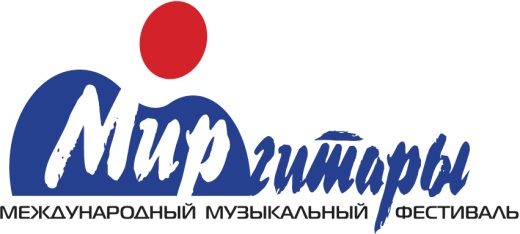 Директорам и преподавателям класса гитарыДШИ и ДМШ Калужской области.Уважаемые коллеги!В рамках XXII Международного музыкального фестиваля «Мир гитары», Некоммерческое партнёрство «Фестиваль Мир гитары» при участии ГБУ ДПО КО «Областной учебно – методический центр образования в сфере культуры и искусства», проводит    Калужский областной открытый детский фестиваль "Мир гитары",который состоится c 28 мая  по 30 мая  2019 года в ГБУК " Калужском Доме Музыки" по адресу: г.Калуга, ул.Кирова, д.6.Организаторы фестиваля приглашают учащихся и преподавателей Вашей школы принять участие в предстоящем  фестивале.Приложение: Положение о фестивале - 1 экземпляр, 8 листов.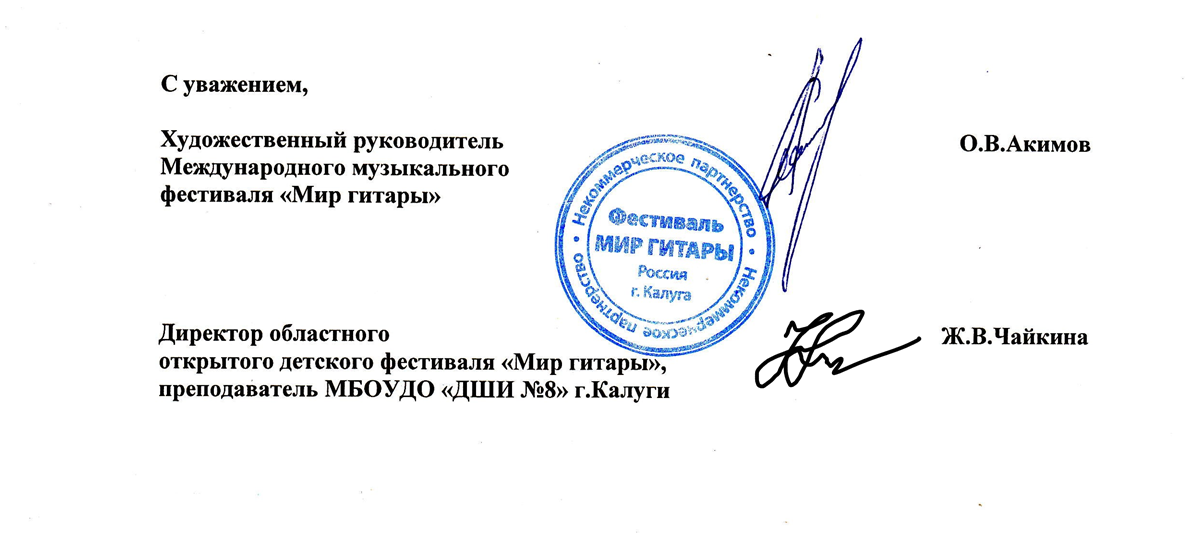 